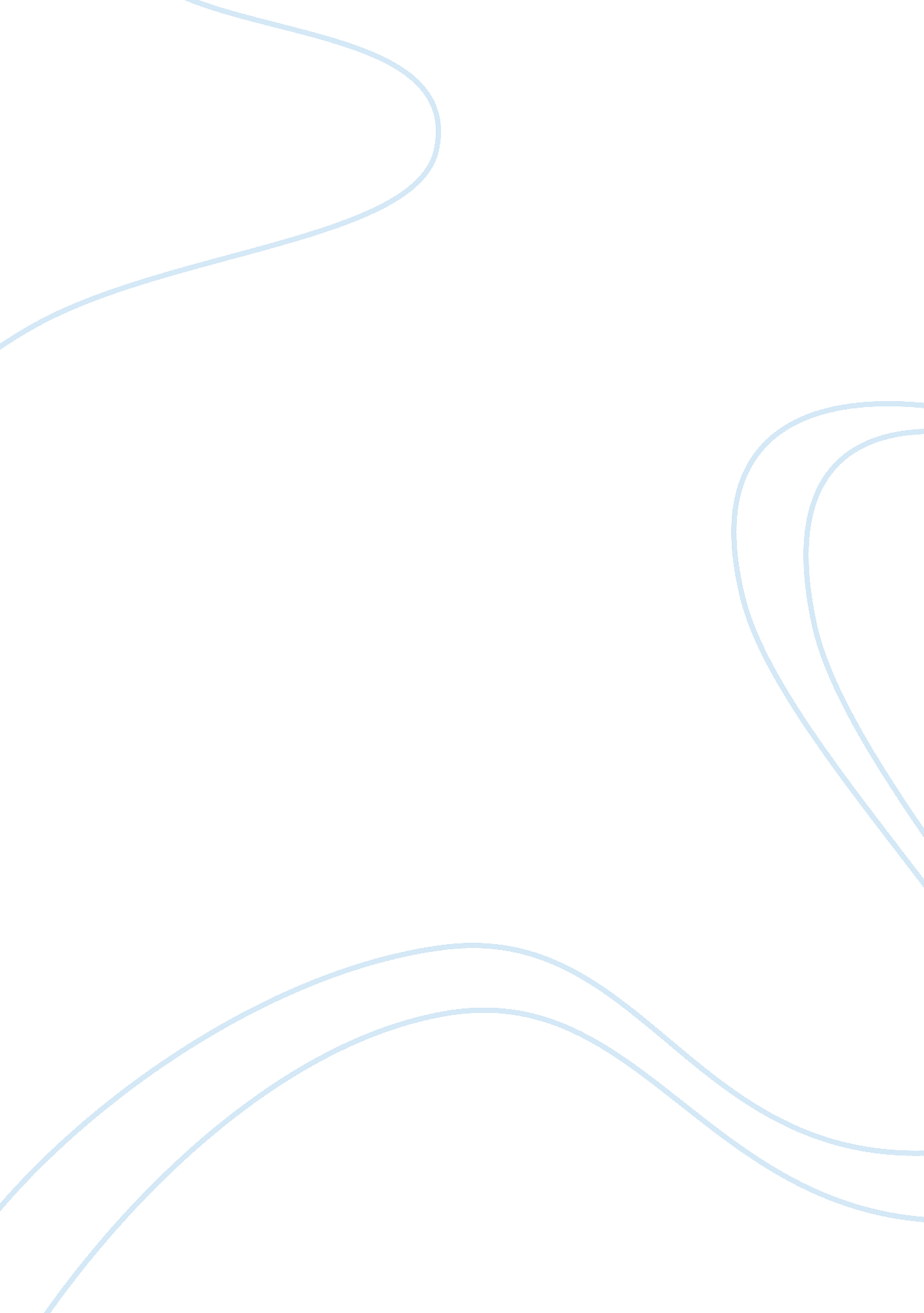 Environmental problems caused by gold mining and treatmentEnvironment, Ecology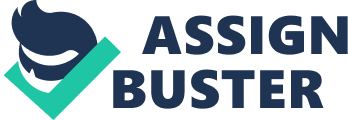 Gold Mining inevitable damage to theenvironment, to induce a variety of negative effects of geological environments. Currently, the shortage of resources, population growth, environmentalpollutionand other issues facing humanity increasingly prominent, visible, in-depth study of mining development and its negative effects induced comprehensive treatment is necessary, its far-reaching. Gold mining-induced negative effects of geological environment, gold mining-induced negative effects of water environment, gold mining-induced negative ecological effects, so eople must be the comprehensive management of the gold mining environment. First, you can adopt Vertical Roller Mill for Slag Grinding tailings produced a comprehensive recycling, making people get the maximum benefits. Help people refine utilization of valuable metals or other components. Because many abandoned gold ores and tailings contain some Cu, Pb, Zn, etc. the use of advanced technologies and integrated approach can reclaim this part of the useful elements. One thing is very important that we must understand a lot of the equipment operating rocedures, these appliances and equipment for the treatment and long-term use of the latter part of the environment are very useful. For vertical slag grinding it can refer to the Depth study of occurrence can mine ore, and mechanical properties, and the impact of construction on the mine, predicted negative effects caused by mining to prevent rock moves in the mining process. Already collapsed, sliding rock should be reinforced or filled to prevent it expand. Help restore the ecological balance. When on the selection of mining on the environment more friendly Gold Separation Equipment, in order to mine the aste caused due to mining should be integrated governance, multi-level integrated approach to achieve the waste land reclamation standards, planting plants, recovery ecological balance. Mining is a mineral resource development process necessary means insurmountable, how to reduce the negative effects of the mining process, the development of the mine has effects arising from the comprehensive treatment is necessary, its far-reaching. So, should further strengthen the process of gold mining induced geological environment and its negative effect of Integrated Management of work. 